Publicado en Barcelona el 10/07/2019 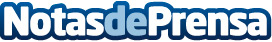 SECOT Barcelona, hitos conseguidos en 2018SECOTbcn es una asociación de Seniors Voluntarios devolviendo a la sociedad los conocimientos y la pericia directiva logrados. 27 años apoyando la creación y el mantenimiento de puestos de trabajo. Son una Asociación sin afán de lucro, ubicada en Barcelona desde el año 1990. Fundada por iniciativa del "Cercle d'Empresaris" y con el apoyo del "Consell Superior de les Cambres de Comerç Indústria i Navegació" y "Acció Social Empresarial" y declarada de utilidad pública. Auditada por Fundación LealtadDatos de contacto:Ricardo Pastor637706103Nota de prensa publicada en: https://www.notasdeprensa.es/secot-barcelona-hitos-conseguidos-en-2018_1 Categorias: Finanzas Comunicación Marketing Cataluña Emprendedores Solidaridad y cooperación Recursos humanos http://www.notasdeprensa.es